WORKSHEET 1  (LIVE SESSION)RESILIENCE VS CORONAVIRUS (SITUATION)»Psychological resilience is the ability to mentally or emotionally cope with a crisis or to return to pre-crisis status quickly. Resilience exists when the person uses "mental processes and behaviors in promoting personal assets and protecting self from the potential negative effects of stressors".« (Wikipedia, 2020)»Developing a view of ourselfs as strong (but sometimes still vulnerable), capable people able to exceed adversity, find hapiness and follow our goals.« (Neenan, 2009)HOW TO DEVELOP AND NURTURE MY RESILIENCE AS A PERSON AND AS A THERAPIST? IS THERE A DIFFERENCE?BEING RESILIENT ALSO MEANS BEING IN TOUCH WITH OURSELFS. IN THIS PICTURE WE CAN SEE FOUR PIECES OF A WHOLE CIRCLE AND WE CAN ALSO SEE DIFFERENT FACTORS WHICH HELPS US TO REMAIN CONNECTED. WHAT ARE YOUR FREE ASSOCIATIONS ACCORDING TO EACH FACTOR?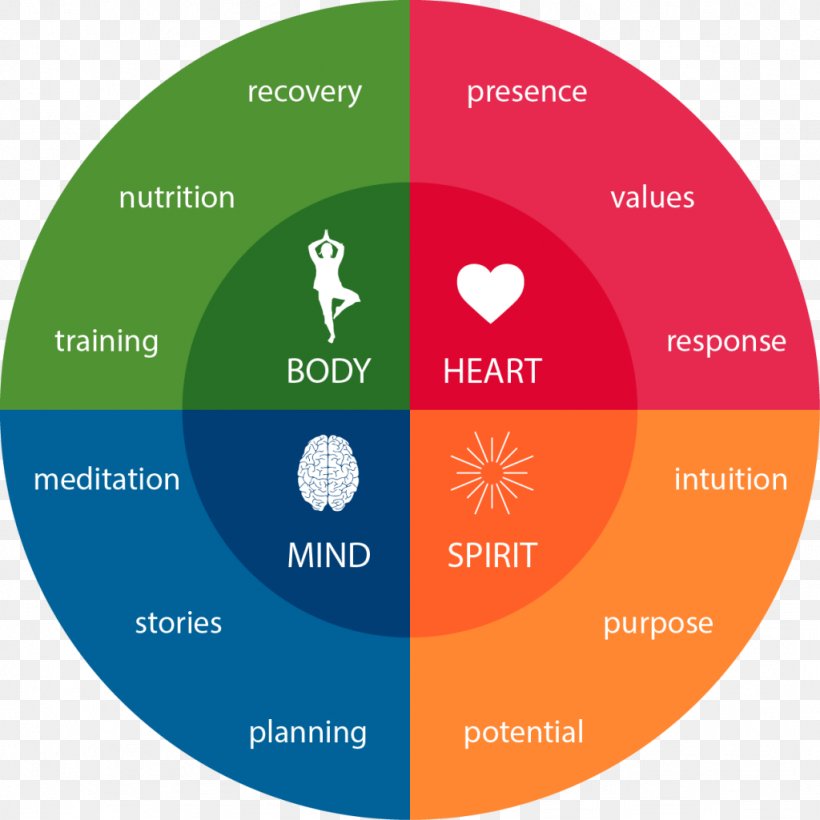 (From: https://favpng.com/png_view/resilience-psychological-resilience-mind-intuition-emotion-png/7ZjFuX2y , 2020)